ב''ה 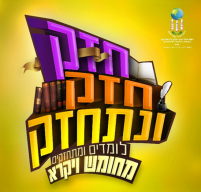 